САРАТОВСКАЯ ГОРОДСКАЯ ДУМАРЕШЕНИЕ25.07.2019 № 54-410г. СаратовО внесении изменения в решение Саратовской городской Думы от 28.03.2019 № 48-353 «О комитете по строительству и инженерной защите администрации муниципального образования «Город Саратов» В соответствии со статьей 24 Устава муниципального образования «Город Саратов», постановлением Правительства Российской Федерации             от 28.01.2006 № 47 «Об утверждении Положения о признании помещения жилым помещением, жилого помещения непригодным для проживания, многоквартирного дома аварийным и подлежащим сносу или реконструкции, садового дома жилым домом и жилого дома садовым домом»Саратовская городская ДумаРЕШИЛА:1. Внести в Приложение к решению Саратовской городской Думы от 28.03.2019 № 48-353 «О комитете по строительству и инженерной защите администрации муниципального образования «Город Саратов» следующее изменение:1.1. Дополнить пунктом 3.3.1 следующего содержания: «3.3.1. Принимает решение о признании садового дома жилым домом или жилого дома садовым домом либо об отказе в признании садового дома жилым домом или жилого дома садовым домом.».2. Настоящее решение вступает в силу со дня его официального опубликования.Председатель Саратовской городской Думы                                                      В.В. МалетинГлава муниципального образования «Город Саратов»                                                                                  М.А. Исаев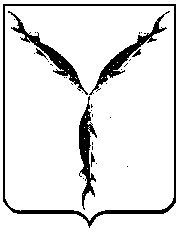 